Publicado en Barcelona el 20/09/2023 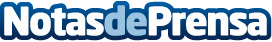 One Finance confía su estrategia de comunicación a The Pink PhinkLa agencia especializada en business branding pilotará los próximos pasos comunicativos de la empresa de intermediación hipotecaria y de asesoramiento financiero. The Pink Phink también contará con el equipo de Josep Salvat PR para los asuntos de prensa, medios de comunicación y relaciones públicasDatos de contacto:Alberto GómezConsultor senior627936113Nota de prensa publicada en: https://www.notasdeprensa.es/one-finance-confia-su-estrategia-de Categorias: Nacional Inmobiliaria Finanzas Comunicación Marketing Emprendedores Otros Servicios http://www.notasdeprensa.es